Departamento de Educación 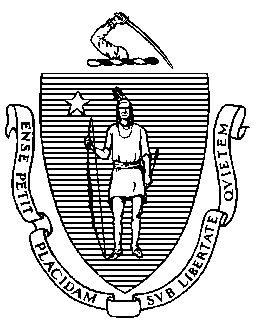 Primaria y Secundaria de Massachusetts 75 Pleasant Street, Malden, Massachusetts 02148-4906 	       Teléfono: (781) 338-3000                                                                                                                 TTY: Retransmisión N.E.T. 1-800-439-23704 de abril de 2018School & Main Institute225 Friend StreetBoston, MA 02114Asunto:  Escuela Primaria John Avery ParkerEstimados miembros de School & Main Institute:Les escribo en torno a mi decisión de nombrar a School & Main Institute (SMI) como Administrador Judicial de Avery Parker School (Parker), en concordancia con la ley G.L. c. 69, § 1J(r). Tal como se explica a continuación, entiendo que SMI ha contratado a la Dra. Fran Roy para asistir en esta labor.En octubre de 2013, conforme a la ley G.L. c. 69, §1J, el Comisionado Chester declaró a Parker como una escuela con rendimiento inferior crónico o de nivel 5, según el sistema estatal de responsabilidad. La Dra. Pia Durkin, Superintendente de las Escuelas Públicas de New Bedford fue nominada como persona responsable de Parker. El Comisionado Chester y la Dra. Durkin desarrollaron un plan de cambios favorables para la escuela, el cual fue renovado en agosto de 2017. Se adjunta una copia de dicho plan renovado.  En noviembre de 2017, la Dra. Durkin anunció su renuncia al distrito, su retirada entra en vigor el 30 de junio de 2018. A partir del 1º de julio de 2018, SMI, con la asistencia de la Dra. Fran Roy, estará a cargo de la implementación del plan. Parker sigue estando bajo intervención judicial estatal y no se encuentra bajo la autoridad del Comité Escolar de New Bedford. SMI tendrá toda la autoridad de un Administrador Judicial para una escuela clasificada con el nivel 5 y reportará al Comisionado de Educación Primaria y Secundaria. Antes del 1º de julio de 2018, SMI y la Dra. Roy fungirán en capacidad de asesores de la Dra. Durkin y participarán en la planificación del año escolar 2018-2019.Estoy ansioso de trabajar con ustedes. Aprovechando las autoridades y oportunidades que la designación del nivel 5 otorga, creo que podemos seguir mejorando considerablemente los resultados educativos para los estudiantes.Atentamente,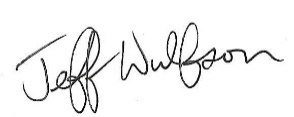 Jeff Wulfson
Comisionado Adjunto de Educación Primaria y SecundariaCc: 	Dr. Pia Durkin, Superintendente de Escuelas Públicas de New Bedford	Russell Johnston, Comisionado Asociado Principal, Educación Primaria y Secundaria	Alcalde John Mitchell, Ciudad de New BedfordAnexoJeff WulfsonComisionado Adjunto